How to Set-up a Contract in Bonfire Contract Load(Note: Login credentials can be requested from contractadministration@algonquincollege.com )Adding and Setting Up a New Contract Adding and Setting Up a New Contract Step 1:Adding a New Contract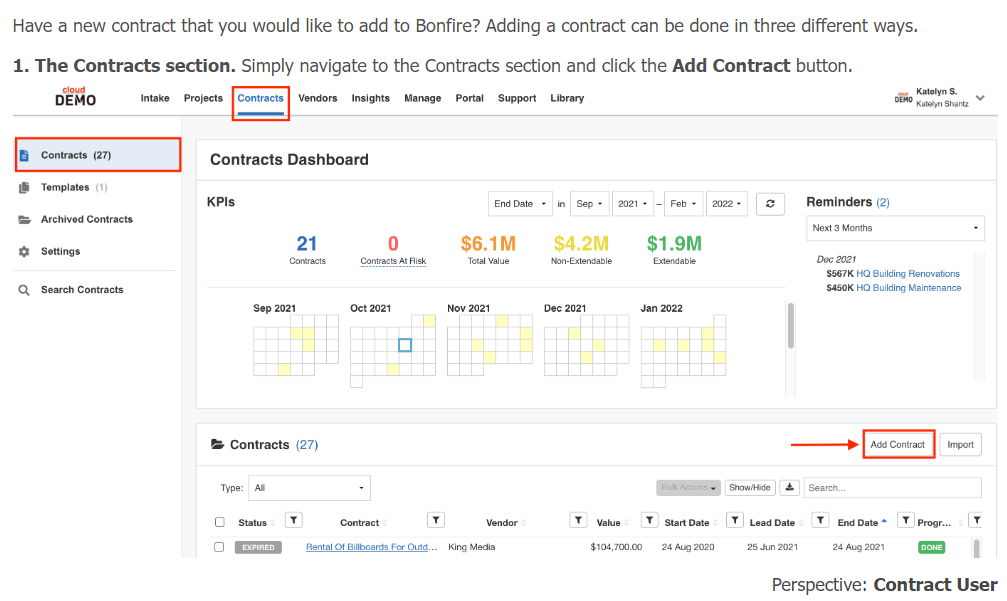 Step 2:Setting Up a New Contract-Part 1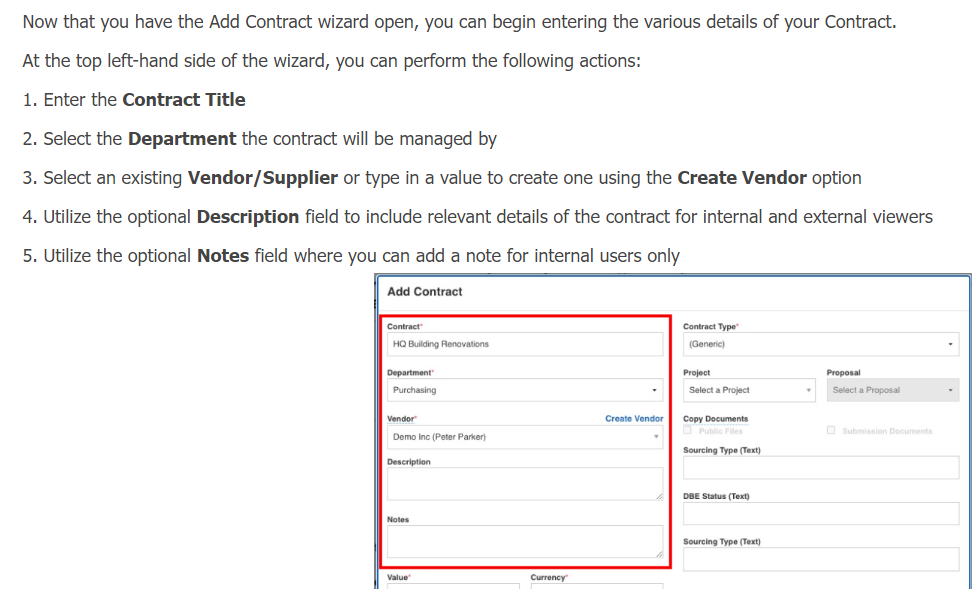 Step 2:Setting Up a New Contract-Part 2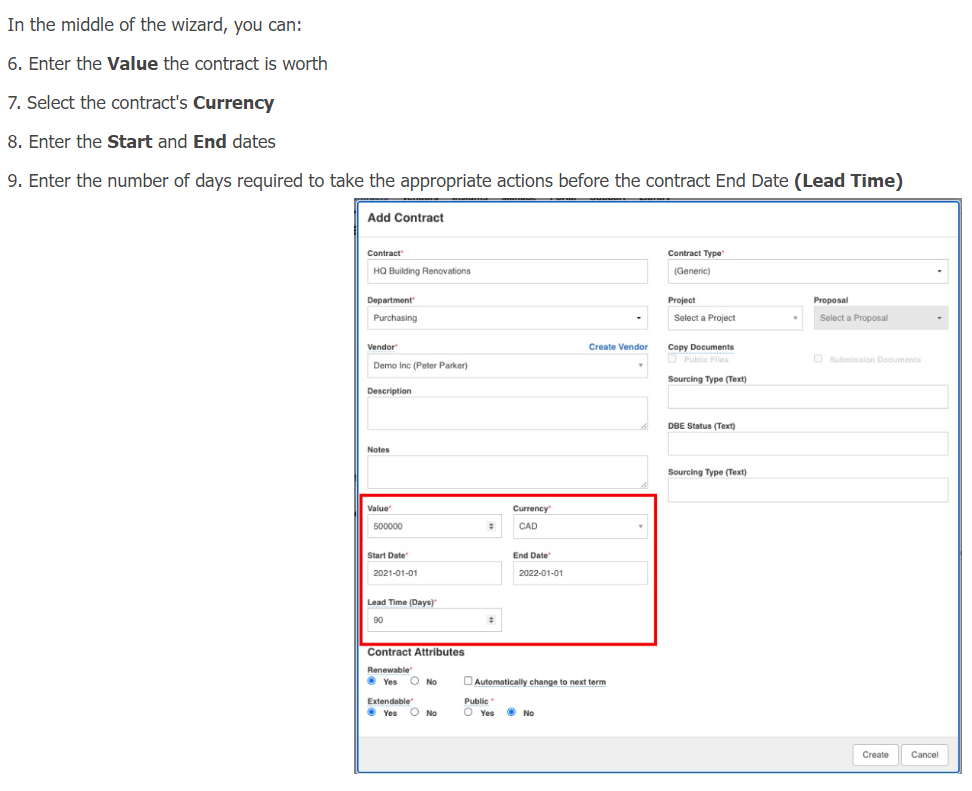 Step 2:Setting Up a New Contract-Part 3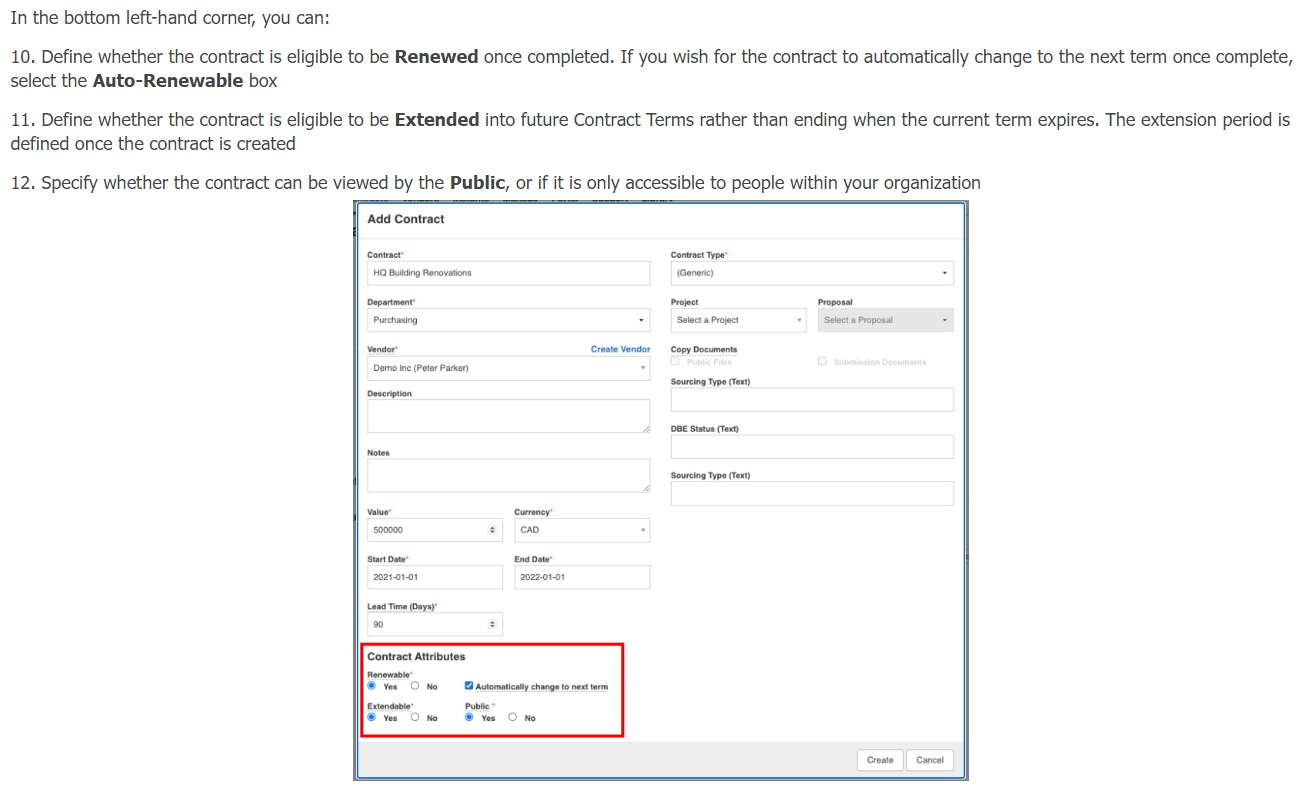 Step 2:Setting Up a New Contract-Part 4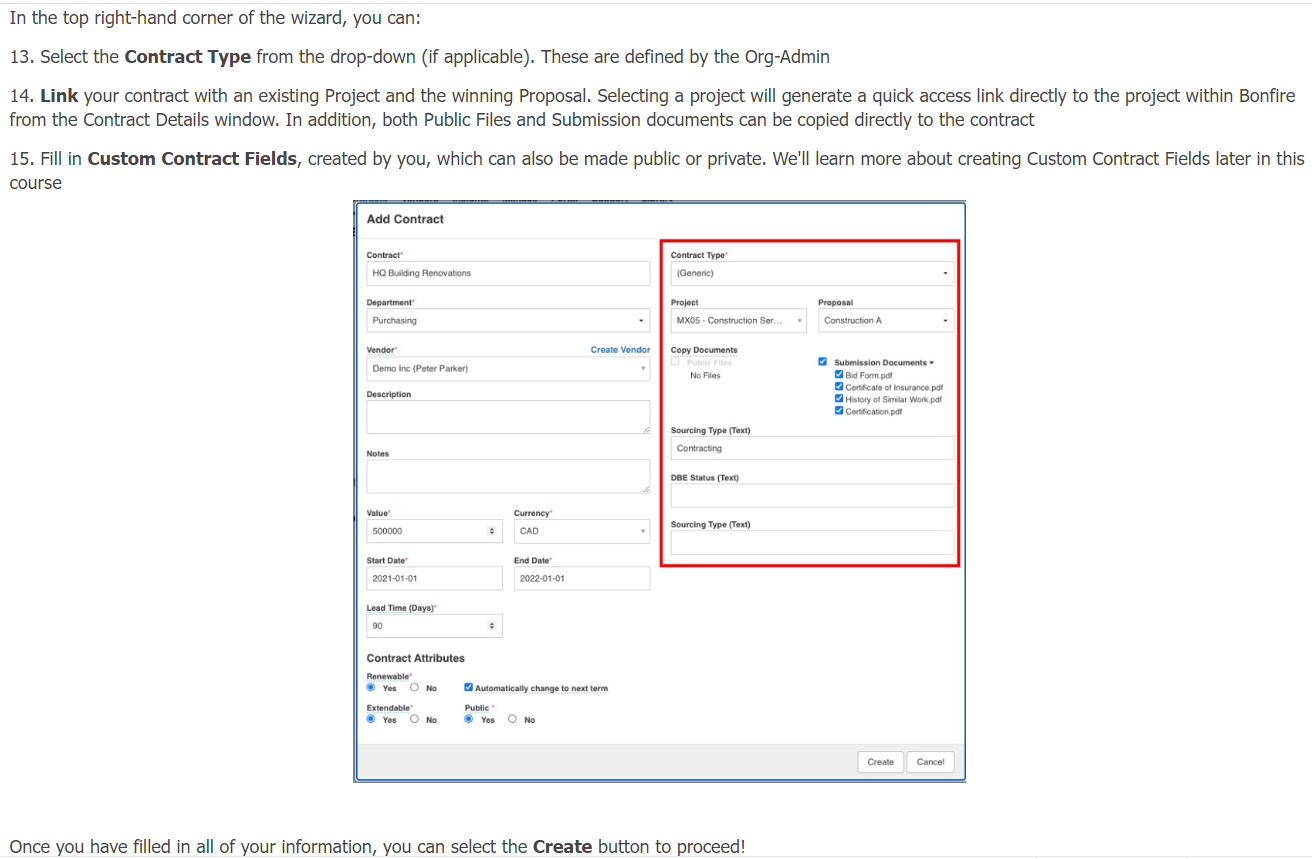 Step 2:Setting Up a New Contract-Part 5When updating the contract, put in the main Contract Contact Person in the field of Budget ManagerThis will enable you to search by the persons name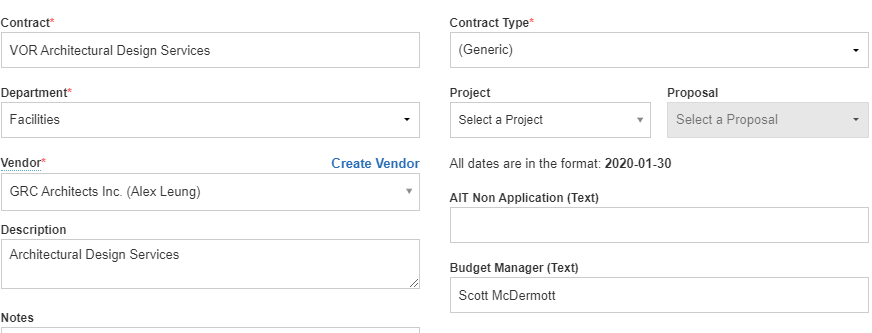 Step 2:Setting Up a New Contract-Part 6Under the People category put in your name as well as the main Contract Contact Person. This will ensure that the auto reminders go out to the appropriate people.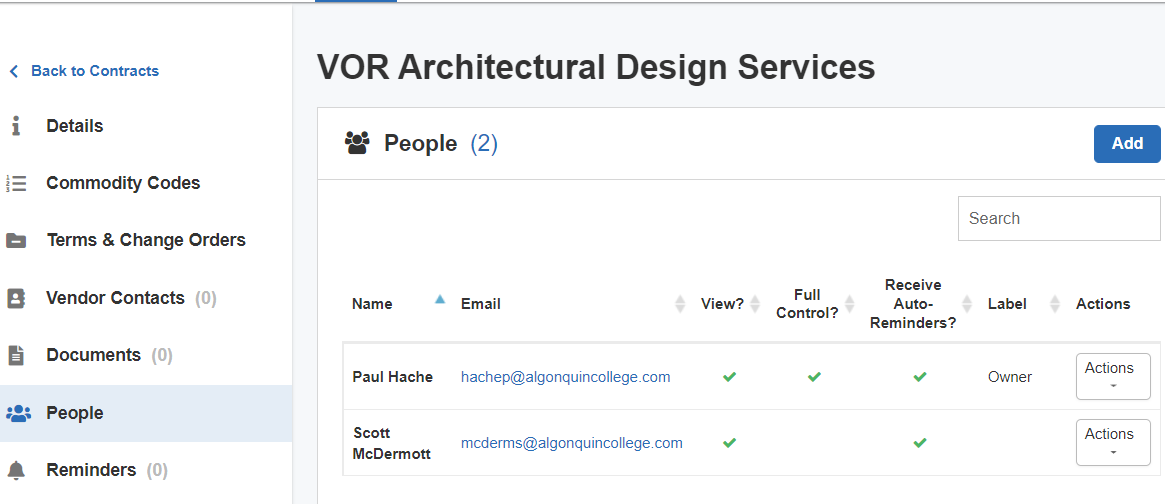 